Informatyka -Klasa V – 23.03.2020r.Temat: Algorytmy w programowaniu - rysowanieProgramowanie. Do wykonania projektu  będzie potrzebny program Scratch w wersji 2.0 lub 3.0. Najlepiej zainstalować program klikając na poniższy link https://scratch.mit.edu/download/scratch2 Ważna uwaga !!! Język polski wybieramy po zainstalowaniu programu, w lewym, górnym rogu – klikając na ikonkę globusa.PRZYPOMNIJ SOBIE LUB SKORZYSTAJ Z INTERNETU !!! 1. Czym jest animacja i w jaki sposób wygląda proces jej tworzenia? 2. Znajdź przykładową animację wykonaną w Scratchu. WYKONANIE ZADANIAObejrzyj film. Link poniżej:https://www.youtube.com/watch?v=-d3jGmK6ho4Film przedstawia rysowanie przez duszka kwadratu składającego się z 4 mniejszych kwadratów.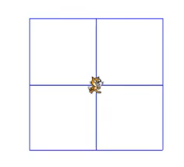 Otwórz Scratch i zapisz plik pod nazwą „kwadrat nazwisko”Ustaw tło jednokolorowe.Natomiast Wasze zadanie będzie narysowanie kwadratu składającego się 9 mniejszych kwadratów. (Jeśli będziesz miał problem z 9 kwadracikami, to możesz wymyśleć inny projekt, byle nie 4 kwadraciki jak w filmie.)Jeśli masz kłopot z realizacją któregokolwiek z punktów - zawsze korzystaj z zasobów Internetu (znajdź podpowiedzi).Wykonaną pracę prześlij na adres:nauczycielspd@wp.pl		   d